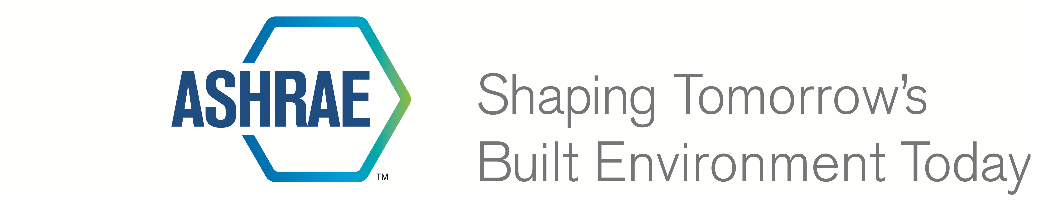 Reply To: John AykroydSenior Engineer-Chem-Aqua, Inc.2727 Chemsearch Blvd.Irving, TXJohnaykroyd@chemaqua.comASHRAE Chair TC 8.6TC 8.6 AgendaDate/Time:     ASHRAE TC 8.6 Main Meeting: Monday, June 27th, 2022, 2:30-4:30 PM ESTTC 8.6 H/P/R Subcommittees: hybrid meetingsSTD 64: Room:  Sheraton, Huron (2)Meeting Link: https://ashrae.webex.com/ashrae/j.php?MTID=m52fee660dcfec4b8604d1a684057f8d0 Meeting number: 2349 419 9888 Password: TC8.6 Join by phone 18662994153 United States of America Toll Free +14702385742 US Toll Access code: 2349 419 9888Scope:  Technical Committee 8.6, Cooling Towers and Evaporative Condensers Technical Committee TC 8.6 is concerned with open and closed circuit cooling towers, evaporative condensers, adiabatic condensers and fluid coolers, spray ponds, and other types of contact type liquid-to-air heat rejection equipment along with their application and impact on complete HVAC, Industrial, and Refrigeration systems, including the associated energy and water usage as well as water treatment requirements.Call to Order [Aykroyd]Roll call and introductions [Aykroyd]APPROVAL OF MINUTES [Aykroyd]REVIEW OF TC chair BREAKFAST [Aykroyd]Membership [Aykroyd]Handbook [J.Bolt]Research [J.Vadder]Programs [J.Ham]Standard 64 [Vadder] TC 9.6 [Anderson]MTG RAC Plant Sustainability Guide [Harbison]SPC 205 [Xu]TC 3.6 Water Treatment [Cohen] TC 2.8 Building Environmental Impacts and Sustainability [TBD]  STD 189.1 [Buckley] STD 90.1 [Lindahl/Morrison]Title 24 [Morrison]     STD 191 Building Water Efficiency [Cohen] Epidemic Task Force [Vadder]Website [Kline] Old BusinessNew Business19.   	Adjourn